Муниципальное бюджетное общеобразовательное учреждение«Средняя общеобразовательная школа №25»«Действующая модель самоходной установки СУ-152»Выполнил: Потапенко Леонид учащийся 11 классаРуководитель: Кравченко ВалерийИвановичучитель технологииМеждуреченск, 2018-2019 г.СодержаниеПодготовительный этап:Историческая справка--------------------------------------------------------------Обоснование проекта---------------------------------------------------------------                                                                                       Возможные варианты изделия----------------------------------------------------Схема выбранного оборудования, инструментов и материалов---------- Организация рабочего места-----------------------------------------------------Пояснительная записка к технологическому этапу-------------------------Технологический этап:Эскиз общего вида самоходки --------------------------------------------------------Эскиз корпуса ------------------------------------------------------------------------Эскиз башни ------------------------------------------------------------------------Эскиз катков и траков гусениц--------------------------------------------------Эскиз пушки------------------------------------------------------------------------Технологическая карта на изготовление пушки-----------------------------Технологическая карта на изготовление корпуса и башни---------------Технологическая карта на изготовление катков-----------------------------Технологическая карта на изготовление гусениц----------------------------Технологическая карта на изготовление маски орудия-------------------- Заключительный этап:Экономический расчёт-------------------------------------------------------------                                                      Экологическое обоснование-------------------------------------------------------                                           Реклама--------------------------------------------------------------------------------                                                                                 Самоанализ---------------------------------------------------------------------------                                                                          Литература---------------------------------------------------------------------------- Приложение---------------------------------------------------------------------------Историческая справка СУ-152 — тяжёлая советская самоходно-артиллерийская установка (САУ) времён Великой Отечественной войны, построенная на базе тяжёлого танка КВ-1с и вооружённая мощной 152-мм гаубицей-пушкой МЛ-20С. По своему боевому предназначению СУ-152 являлась тяжёлым штурмовым орудием; ограниченно могла выполнять функции самоходной гаубицы. Постройка первого прототипа СУ-152 под названием Объект 236 (также КВ-14 или СУ-14) была закончена на Челябинском Кировском заводе (ЧКЗ) 24 января 1943 года, со следующего месяца начался серийный её выпуск. В связи со снятием с производства танка-базы КВ-1с СУ-152 в декабре 1943 года были заменены в производстве равноценной по вооружению и лучше бронированной ИСУ-152, всего было построено 670 самоходно-артиллерийских установок этого типа.Боевой дебют СУ-152 состоялся летом 1943 года в сражении на Курской дуге, где она проявила себя как эффективный истребитель новых тяжёлых немецких танков и САУ. Наиболее активно СУ-152 применялись во второй половине 1943 и начале 1944 годов, позже их число в войсках неуклонно уменьшалось вследствие боевых потерь и износа ходовой части и моторно-трансмиссионной группы. Заменой вышедшим из строя СУ-152 в частях советской самоходной артиллерии стали более совершенные ИСУ-152. Небольшое число машин воевало вплоть до конца войны и состояло на вооружении Советской армии в послевоенные годы. После снятия с вооружения оставшиеся СУ-152 были практически все утилизированы на металл и до настоящего времени уцелело только несколько САУ этого типа.Обоснование проектаНекоторое время назад у меня было увлечение - компьютерная игра, я был захвачен ей настолько, что не было времени даже сделать уроки.   В настоящее время я увлекаюсь техническим творчеством, мне пришла в голову идея сделать модель танка из игры.  Я выбираю тему творческого проекта «Действующая модель самоходной установки СУ-152 времен Великой отечественной войны». Цель проекта: Проектирование и изготовление «Действующей модели самоходной установки СУ-152»Задачи: Составить техническое (проектное) заданиеВыбрать вариант изделияВыполнить эскизы и технологическую документацию на изделиеПодобрать недорогой и экологически чистый материалИзготовить изделие с соблюдением техники безопасностиС помощью компьютера в программе Word я составил техническое (проектное) задание для будущего изделия (табл.1). Техническое (проектное) задание для изделия «Действующая модель самоходной установки СУ-152»Конструкция и технология изготовления проектного изделия должны удовлетворять следующим основным критериям:Малый расход материалов (экономичность).Простота технологии изготовления (все технологические операции доступны восьмикласснику)  Небольшие затраты времени на изготовление.Красивый внешний вид (эстетичность).Удобство в использовании (эргономика).Не приносить вреда здоровью (экологичность).Чтобы выбрать возможные для изготовления варианты изделий, я посмотрел сайты Интернета о танках, а также готовые модели в магазинах. Я остановился на трёх различных вариантах, которые отобрал в результате поиска, и оценил каждый по выбранным критериям. Результаты записал в таблицу, оценивая каждый вариант (в балах) на соответствие выдвинутым шести критериям: Соответствует – 1 балл, не соответствует – 0 балов (табл. 2)Наименьший расход материалов у варианта №1 , поэтому по первому критерию 1 бал присваиваю именно этому варианту, а остальным – 0 балов.Оценивая варианты изделия по второму критерию, можно отметить, что технологические операции изготовления вариантов №1, №2, №3 доступны для одиннадцати классика, поэтому присваиваю им по 1 баллуМеньше всего времени потребуется на изготовление вариантов №1 и №3, поэтому по третьему критерию даю этим вариантам по 1 баллу, варианту №2 – 0. Красивы внешний вид имеют вариант №2 и №3 их можно назвать эстетичными и присвоить по четвёртому критерию по1 баллу.С точки зрения эргономики танк №3 более эргономичен, поэтому  присваиваю ему 1 бал а №1 и №2 получают 0 баллов  Все варианты изделия изготовлены из экологически чистого металла, которые не оказывают вредного воздействия на окружающую среду, поэтому по шестому критерию им присваиваю по 1 баллу.Выбор лучшего варианта изделияПосчитаем сумму баллов для каждого варианта и записываем её в правую колонку таблицы (см. табл. 2) Вывод: Большее количество баллов набрал вариант 3, поэтому он является лучшим. В процессе изготовления я немного упростил конструкцию, но постарался оставить оригинальные стороны конкретно этой модели танка (см. эскиз танка).Возможные варианты изделияВариант №1 самоходная установка СУ-100-y        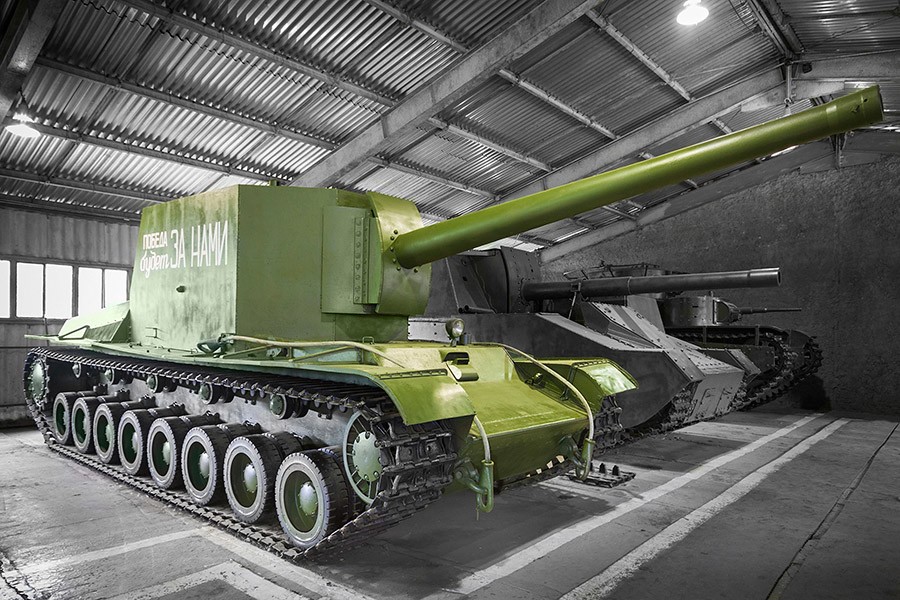 Вариант №2 самоходная установка СУ-76и (СУ-76 (С-1))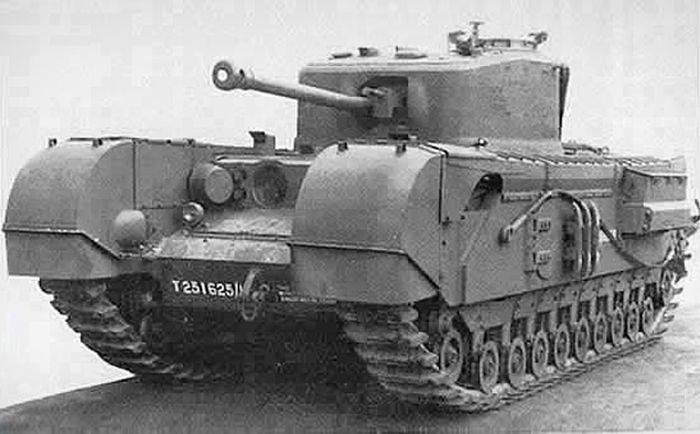 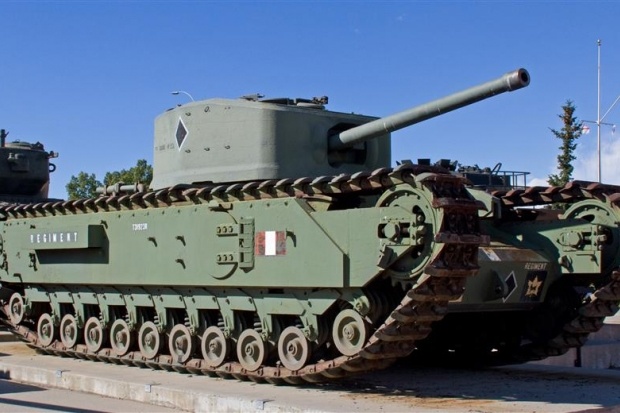 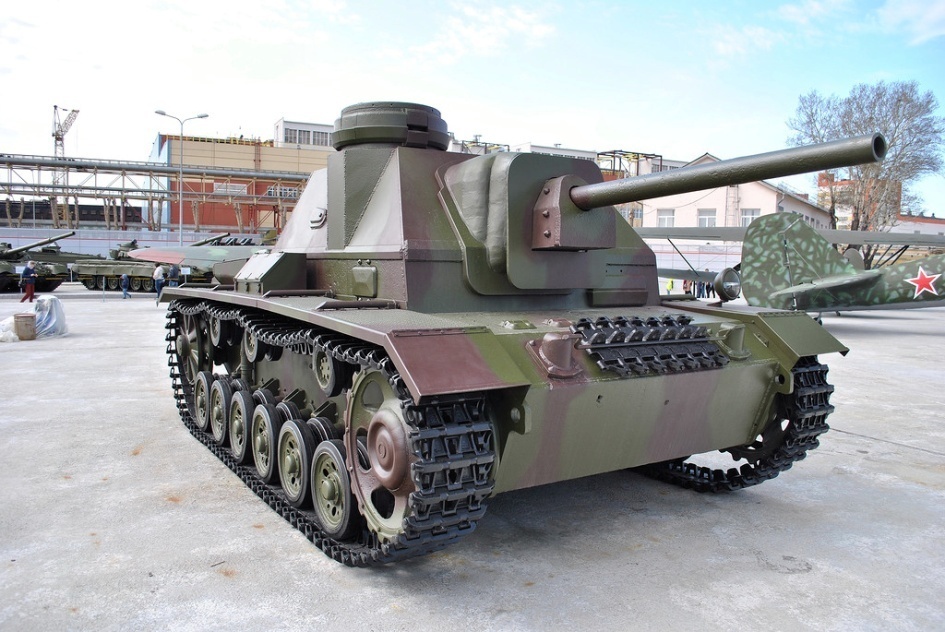 Вариант №3 самоходная установка СУ-152 (КВ-14)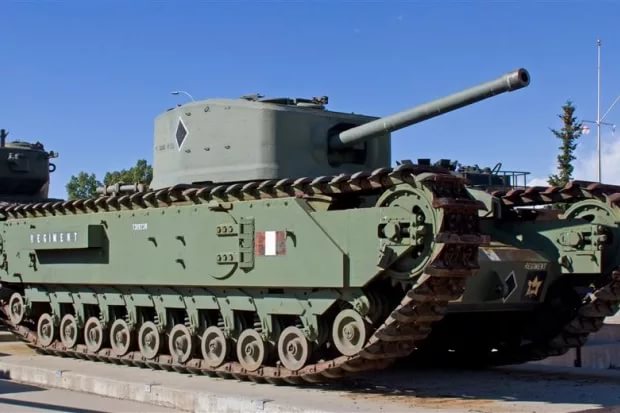 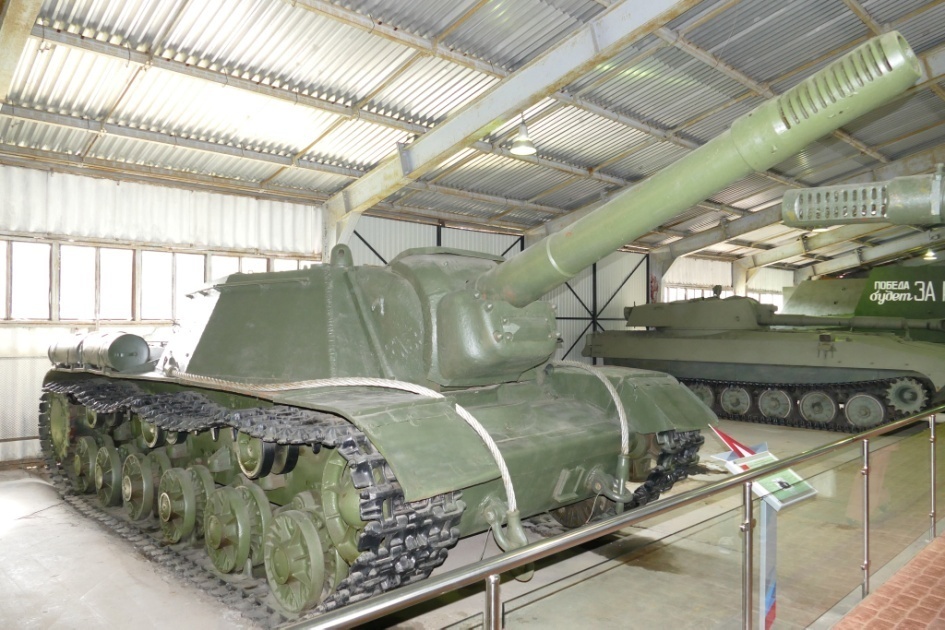 Схема выбранного оборудования, инструмента и материаловТаблица пиломатериаловОрганизация рабочего местаИзделие изготавливают из дюралюминия, и стали. Слесарное рабочее место состоит из слесарного верстака, оборудованного слесарными тисами. Высота слесарного верстака должна соответствовать росту. Свет должен падать спереди и слева. Обрабатываемые детали крепятся на верстаке в слесарных тисках. Перед работой на токарно-винторезном станке выполняют наладку и настройку станка, изучают технологию изготовления изделий. Все работы выполняют в специальной одежде и очках, с обязательным соблюдением техники безопасности. Перед началом работы с нагревательными приборами необходимо правильно организовать рабочее место, которое должно быть оснащено вытяжной вентиляцией для удаления паров. Окрашивание изделий производят на подкладной доске в хорошо проветриваемом помещении. По окончании работы, рабочее место должно быть тщательно убрано, инструменты и приспособления протерты и положены в отведенное для них место.Техника безопасностиНа рабочем месте надо соблюдать порядок. Инструменты и материалы должны находиться в отведённых для них местах.Во время резки металла не держать левую руку близко к полотну слесарной ножовки.При работе на сверлильном и токарном станке следует пользоваться защитными очкамиРаботать на станке ТВ-6 при опушенных защитных кожухах, закрывающих патрон и суппорт Измерять детали, убирать стружку, чистить станок можно только после его полного отключения. Использовать электромонтажные инструменты следует только по назначениюРаботать разрешается только исправным паяльником. Ручка паяльника должна быть сухой.В перерывах между работой класть паяльник можно только на подставку   Использовать вытяжную вентиляцию.Избегать попадания лака и краски на открытые участки тела.Краской пользоваться в хорошо проветриваемом помещении.Пояснительная записка к технологическому этапуПеред изготовлением «Действующей модели танка СУ-152» я начертил эскизы и разработал технологические карты. Для изготовления башни и корпуса я выбрал дюралюминий, разметил и вырезал детали, после чего просверлил отверстия и собрал башню и корпус по чертежу с помощью уголков. Далее на токарном станке выточил из дюралюминия: 2 ведущих колеса и 2 направляющих колеса 6 поддерживающих катка, люки; 12 опорных катков из стали. Так же сделал и прикрепил к каткам амортизаторы, после установил на корпус. Вылил из свинца 170 траков, просверлил в каждом по два отверстия и соединил в две гусеницы, установил на корпус. Далее переделал под танк редукторы часового механизма (старого таймера из стиральной машинки) присоединил к ним двигатели и так же установил на корпус.  Выточил пушку из дюралюминия и установил на башню. Потом вылил в гипсовую форму маску орудия из дюралюминия, состоящую из двух частей, установил на башню. Далее собрал 2 редуктора на поворот пушки. Подключил двигатели схеме-приемнику, а схему к аккумуляторам. Проверил работоспособность, выявил недочеты в конструкции и устранил их. ЭКОНОМИЧЕСКИЙ РАСЧЕТРасчёт себестоимости модели танка состоит из затрат на материалы, электроэнергию, амортизацию оборудования, использованные лакокрасочные материалы и клея, а также заработанная плата. Для изготовления модели самоходной потребуется лист дюралюминия с размерами: Площадь заготовки из дюралюминия толщиной 2,5 размером 500*310=155000ммЛист дюралюминия 2,5*1200*3000 = 5090рублейСледовательно, стоимость заготовки составит:С1=5090*(150000) / (1200*3000) = 212рубДля изготовления катков потребуется заготовка из стали с размерами:диаметром 45 и длиной 290мм290мм – 0,29мЦена Прутка диаметром 45 мм = 1920руб С2 = 0,29*1920=556,8рубДля изготовления ствола потребуется заготовка с размерами диаметром 20мм и длиной 190ммцена 1 м прутка диаметром 20 мм = 450рубС3 = 0,19*450=85,5рубДля изготовления люков потребуется заготовка с размерами Диаметром 35 и длиной 80ммСтоимость прутка диаметром 30 мм = 950рубС4 = 0,008*950=7,6руб         Выточить  колеса и катки можно за время Т1 = 6 час Мощность электродвигателя N=1,5КВтЦена за 1 КВт/час электроэнергии составит 3,28 руб.Расход электроэнергии А=N*Т1=1,5*6 = 9КВт/часСтоимость электроэнергии на токарном станке составит:С5=9*3,28=29,52руб. Затраты на амортизацию токарного станка можно рассчитать так: стоимость токарного станка – 50000 руб. Срок износа 5 лет. Ежегодно станок работает 200 дней по 6 часов, т.е. 1200 часов. За 5 лет работы станок будет работать 6000 часов. Следовательно, за каждый час работы на амортизацию отчисляется: 50000/6000=8,3руб. 1 час работы станка составляет амортизационные отчисление: С6=8,3*6=50руб.         Если учесть, что часть работы выполнилось при искусственном освещении, то необходимо подсчитать затраченную электроэнергию. Время использования искусственного освещения примерно t-50 часов, мощность лампочки N-100Вт – 0,1кВт. В мастерской 12 лампочек. Стоимость 1кВт/ч – 3,28 рублей.С7=1,2*3,28*50=196,8 руб.         Отчисления на заработанную плату производится из расчёта, что 1 час работы составляет 50 рублей. Мои примерно 50 часов оплачиваются зарплатой:С8=50*50=2500рубОбщая стоимость модели танка составляетСобщ =212+556+85,5+7,6+29,52+50+196,8+2500=3637,42руб         Таким образом, затраты на изготовление модели танка составляют 3637,42 рублей. Редукторы для ходовой части и электрические схемы я собирал сам, поэтому стоимость их не учитываю. Если вычесть заработанную плату, мне платить её не будут, а это 2500 рублей то можно сказать, что я не сильно потратился, потому что в магазине подобные модели стоят в разы дороже! Моя же модель стоит 1137 рублей. ЭКОЛОГИЧЕСКОЕ ОБОСНОВАНИЕТехнологический процесс выполнял в предварительно отработанной последовательности, что позволило экономить материалы.Изделие изготавливается из дюралюминия. Алюминий - это экологически чистый материал. Чтобы убедиться, что алюминий стал частью нашей повседневной жизни, достаточно оглянуться вокруг. Возможно, этот текст вы читаете с устройства, корпус которого выполнен из алюминия. Планшеты и плоские телевизоры, спортивное снаряжение и мебель, зеркала и кофеварки – эти и многие другие виды товаров производятся с использованием «крылатого» металла.                РекламаЭто танк СУ-152, может вы не знали,Но его за ствол большой этаким прозвали.Мы его модель продать вам можем, только не из стали,Из дюрали сделана, лишь катки из стали.И за качество ее мы ответить можем, Хоть за качество в войне отвечали строже.Если вдруг понравилась – заходите, примем вас!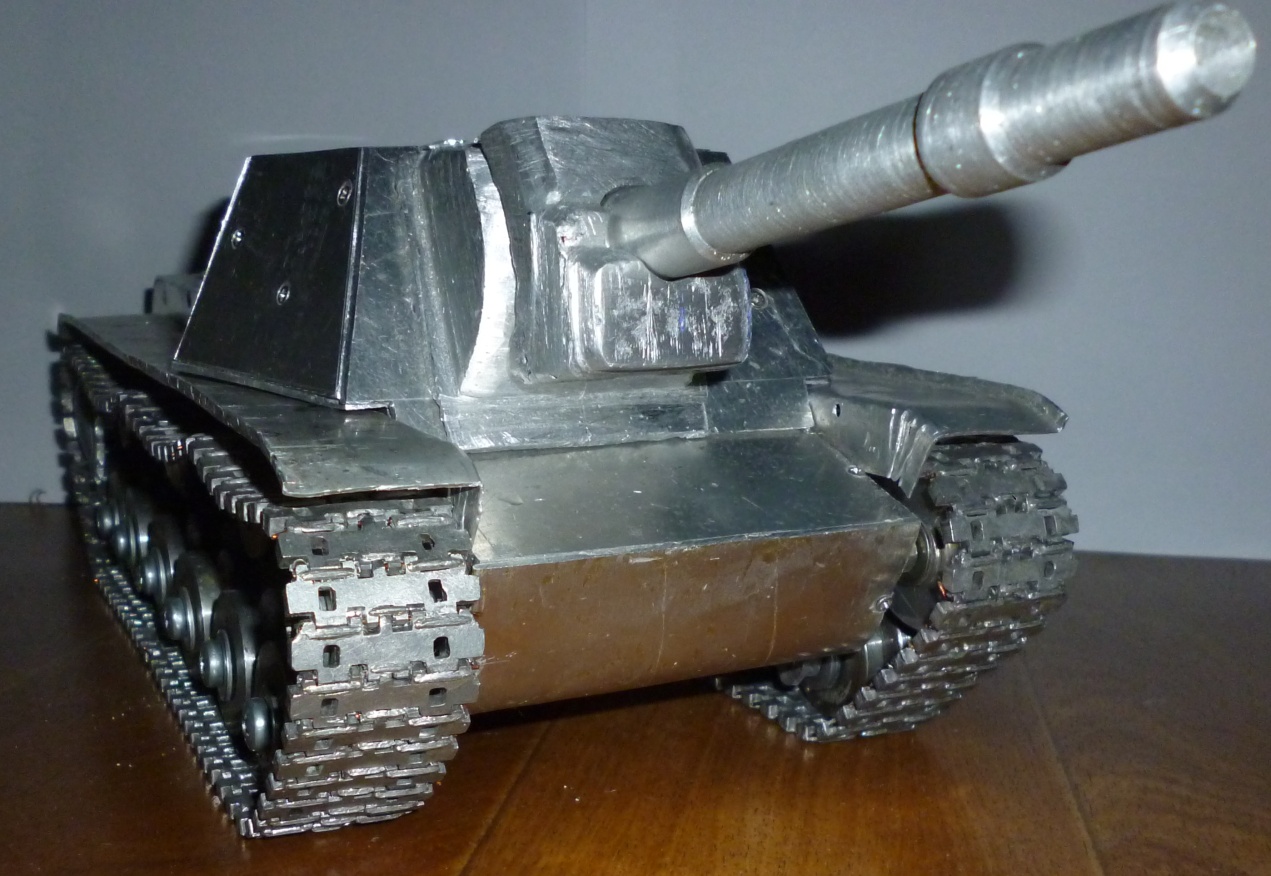 Наш офис находится по адресу Пушкина 22, кабинет №8Самоанализ	Время пролетело незаметно, работа доставила большое удовольствие. Можно подводить итог. И так, модель самоходной установки готова. В целом она соответствует разработанным критериям. 	Изделие экономичное, так как на его изготовление ушло немного материалов.	Технология изготовления включает операции, которые мы освоили на уроках технологии: точение на токарном станке по металлу, резанье металла ножницами, резанье слесарной ножовкой, сверление, шлифование, электротехника и др. Так же я пробрёл новые навыки, такие как литье металлов. Поскольку эти операции не очень сложные, на изготовление модели самоходной установки СУ-152 ушло немного времени.	Самоходную установку я испытал. Испытание прошло успешно, установка движется вперёд, назад, выполняет повороты вправо и влево, а также пушка поворачивается в вертикальной и горизонтальной оси соответственно оригиналу. После того, как я начал делать модели танков из игры, я перестал уделять внимание самой игре, так как изготавливать танки в реальности интереснее, ну и конечно же полезнее, чем играть ими в компьютере.У нас в городе есть музей военной славы. Моя самоходная установка - это копия настоящей самоходной установки СУ-152. Я хочу ее там выставить, что бы все знали о силе русского оружия (см. историческую справку).	.ЛитератураТехнология: 5-8 класс: Учебники для учащихся общеобразовательных учреждений (вариант для мальчиков). – 3-е изд., перераб. / Пол ред. В.Д. Симоненко. – М.: Вентана – Граф, 2008. – 144 с.: ил.Слесарное дело: Учеб. Пособие для учащихся 8 – 11 кл. сред. шк. – 2-изд., и доп.-М.: Просвещение.Практикум по металлообработке. Издательство «Просвещение» Комитета по печати при Совете Министров РСФСР, Москва, 3-и проезд Марьинской Рощи, 41.Айсберг Е.: «Радио? Это очень просто», «Транзистор? Это очень просто»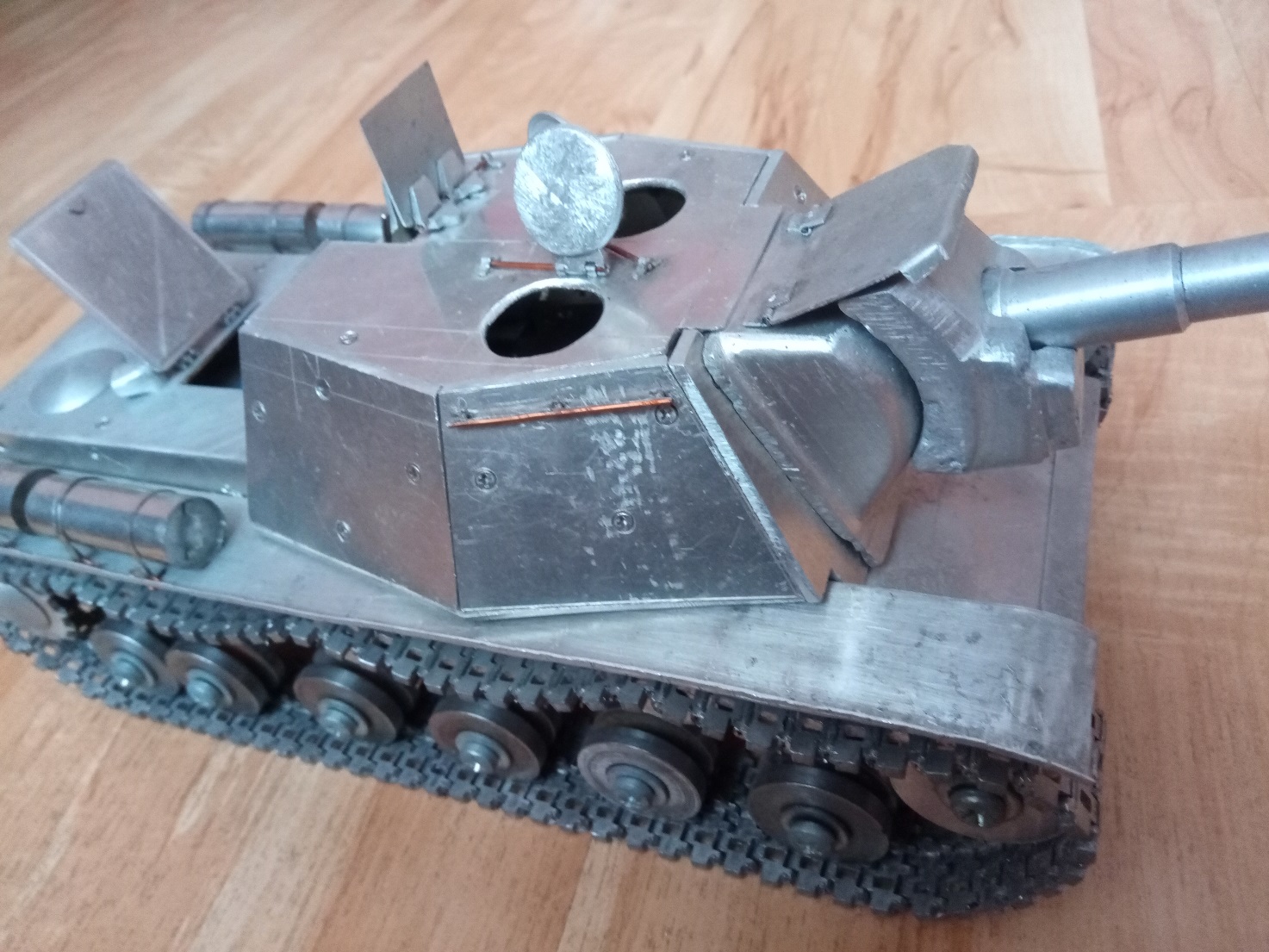 Основные характеристики изделияНазначение изделия и предъявляемые к нему требованияНазначение изделия Для развивающих игр и украшения интерьера комнаты, а также патриотических выставокТехнические параметры модели танкаДлина - 410мм (с пушкой); 310мм (без пушки)Ширина -150мм;Высота - 125ммКлиренс - 27мм Материалы для изделия Дюралюминий, свинец, Сталь СТ3 Стоимость материала Невысокая Безопасность изделия Модель танка должна быть безопасна  в работе.Номер вариантаизделияОценка по критериям, в баллахОценка по критериям, в баллахОценка по критериям, в баллахОценка по критериям, в баллахОценка по критериям, в баллахОценка по критериям, в баллахСумма балловНомер вариантаизделияНомер критерияНомер критерияНомер критерияНомер критерияНомер критерияНомер критерияСумма балловНомер вариантаизделия123456Сумма баллов111100142010101330111115№ п.\п.Наименование деталиКоличество МатериалРазмеры1Корпус1Дюралюминий3102Башня1Дюралюминий135*45*140.3Ведущие колеса2Дюралюминий20*диаметр 42мм.4Направляющие колеса2Дюралюминий13*диаметр 34мм.5Опорные катки12Сталь СТ314* диаметр 31мм.5Поддерживающие катки6Дюралюминий9*диаметр 22мм.6Гусеницы2Дюралюминий3*31*750мм.